MECHNICAL & ELECTRICAL MAINTENANCE			Reliable		Confident		Adaptable			Flexible		Determined		Resilient HOUSE & COMMERCIAL ELIECTRICAN            7 year Experiece             03-02-2011 to 10-02-2015  Work in New ashiana builders & Engineers in                                                                         Darbhanga  as a House Electrician10th  from Bihar Secondary Examination Board (Patna. Bihar)Hindi 			Fluent written & spoken Urdu 			Mother Tongue                                           Pass port No.    :   M 2833615                                          Date of Issue    :  20-10-2014                                          Date of Expiry   :  19-10-2024                                          Place of Issue   :  PATNA, INDIA.Father’s Name: - 	  Mohammad Sameer AnsariDate of Birth: -        30/03/1992Nationality: -           Indian Religion: -               IslamGender: -                MaleMarital Status: -      Unmarried             Permanent address: -   Vill +post sisho (west) Sadar mabbi o.p.                                                DARBHANGA  - 846005.                                               Mobile No. +91 - 7277559376, I have visited many countries for both work and recreational purposes. I keep myself very fit with running, weight training & other physical activities. I enjoy music, disining and travelling									                         I hereby declare that the above information’s are true, correct to the best of my knowledge and belief.Date: - …………………….                                         Place: - ………………………				                 Mohammad Ashif ali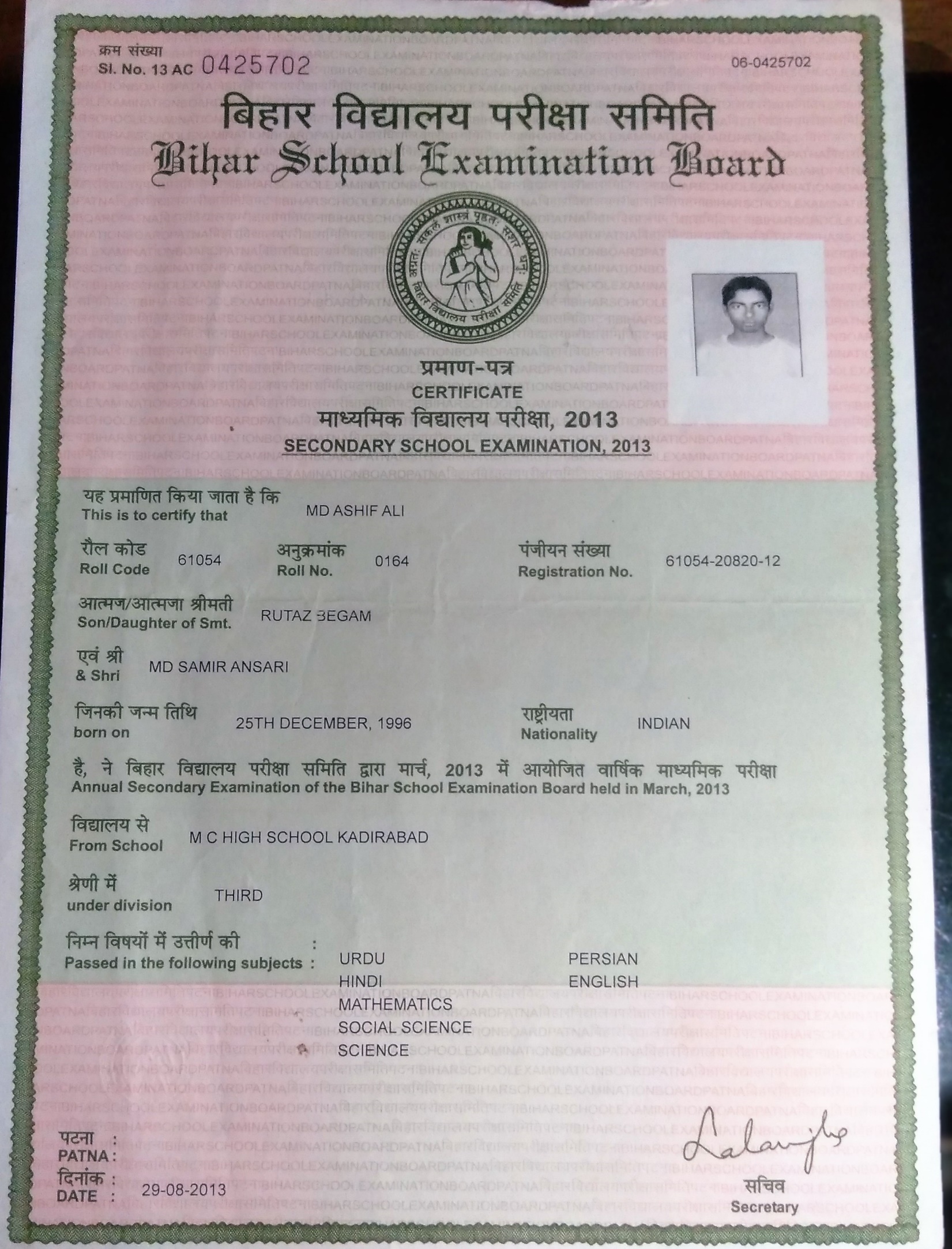 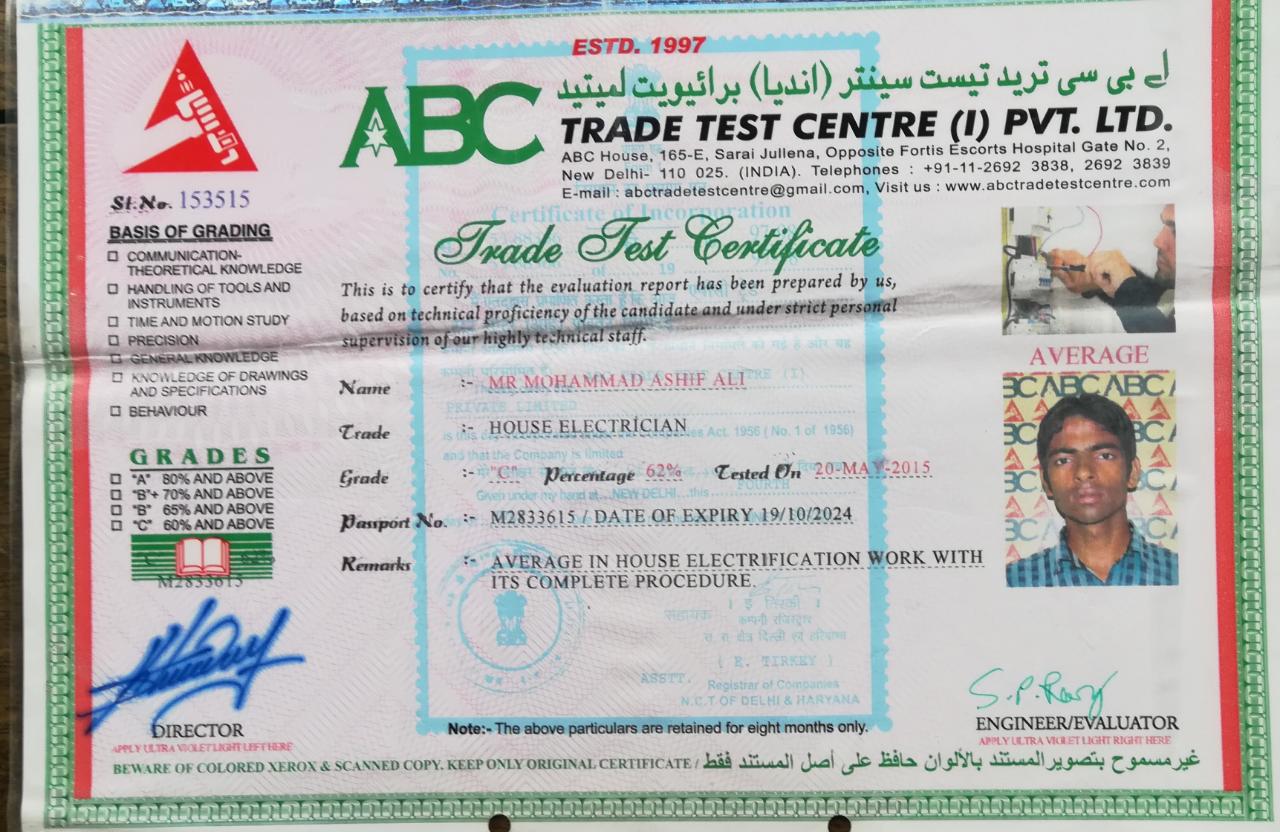 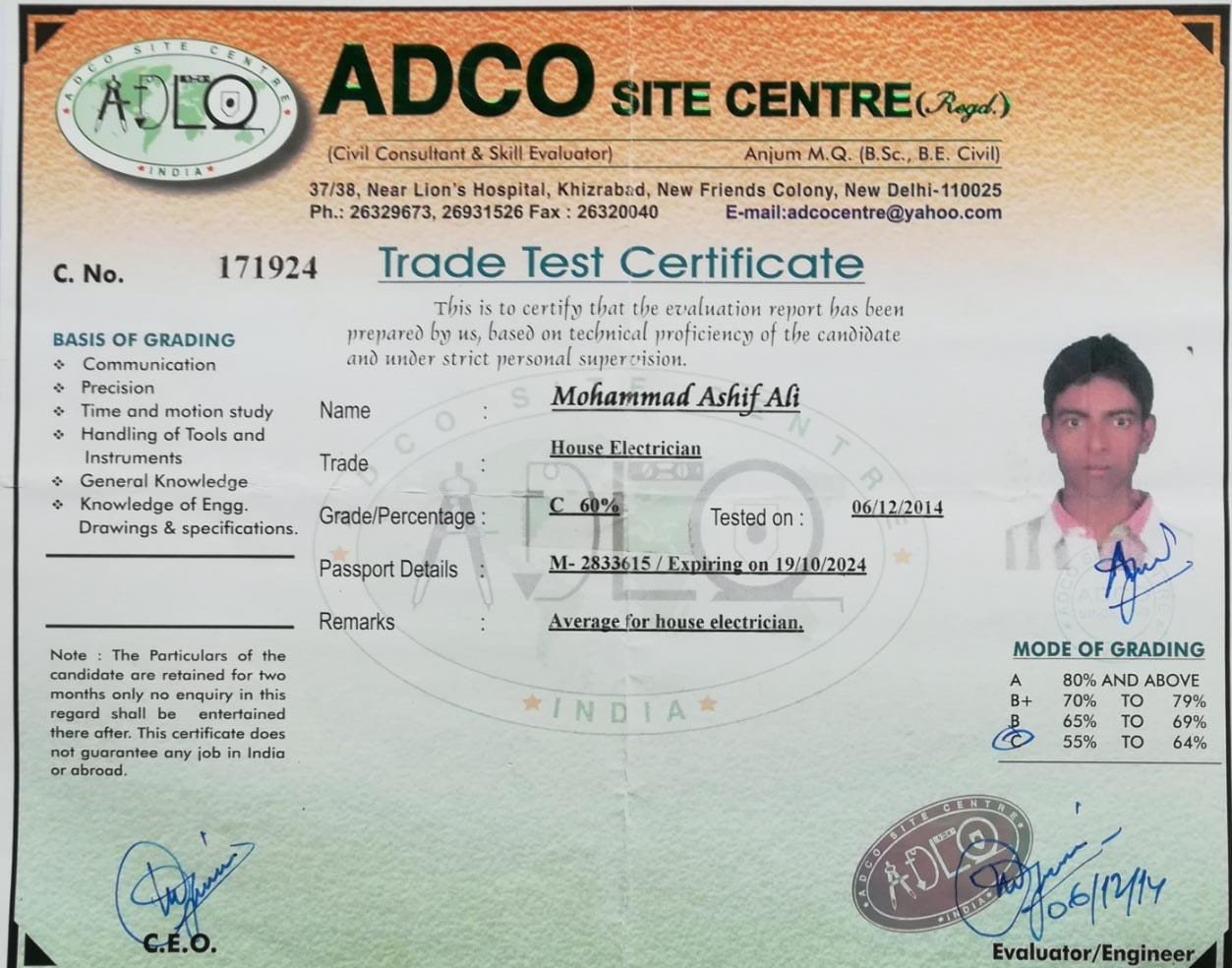 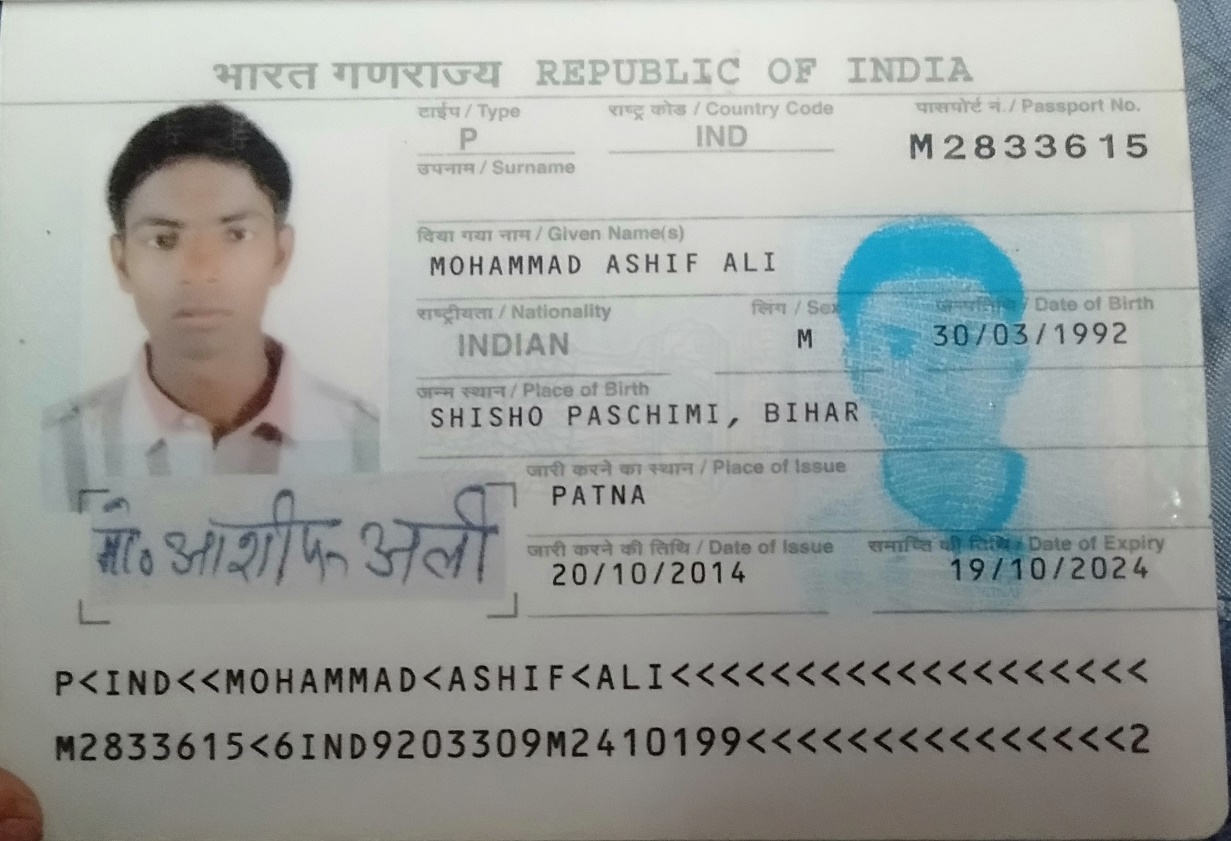 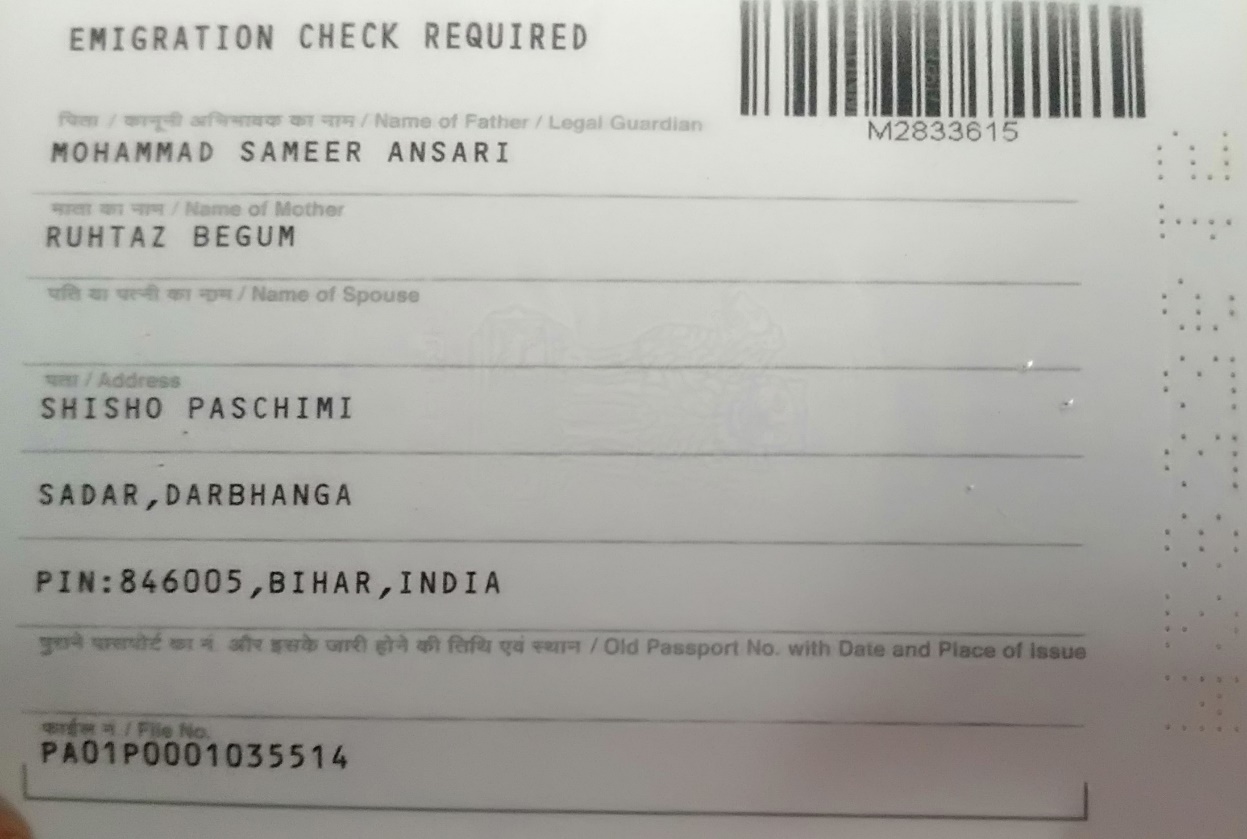 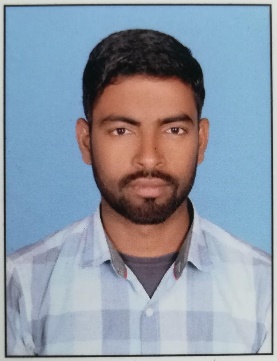 RESUMEMohammad Ashif Ali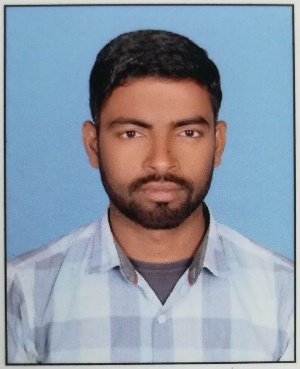 S/o.  Md. Sameer AnsariVill +post sisho (west) Sadar mabbi O.P.DARBHANGA  - 846005.Mobile No. +91 - 7277559376, E-mail: - mdashifali010@gmail.com Introduction I am a young, ambitious, hard working individual with many years diverse experience in my chosen profession already. I wish to further invest myself in Construction where my natoinal experience and my professional and human qualities will be an incontestable asset for a dynamic. Qualities:-  Key Skills:-Working Experience Education:-  Languages:- Passport Details: -Personal : - Hobbies & Interests:- Declaration: -